Creative Recovery Small Grants Program  
Funding Conditions
The Creative Recovery Small Grants Program supports community connection, engagement and resilience for communities impacted by the 2019-20 bushfires in regional Victoria. The program will focus on the creative activity that assists these communities with short- and long-term recovery.Regional Arts Victoria will administer the Creative Recovery Small Grants Program on behalf of the Regional Development Victoria, Bushfire Recovery Victoria and Creative Victoria.It is essential to the continuation of Government support for the arts that funding recipients are, and are seen to be, fully accountable for the money they receive. For this reason, the following terms and conditions have been established. These conditions need to be formally accepted before the grant can be paid. If you anticipate problems in complying with any of the conditions placed on this grant you should discuss this with the nominated contact officer as soon as possible. Standard Conditions.	1Use of Grant.	1Special conditions applying to this Grant.	1Consultation and Monitoring.	1Reporting Requirements/Acquittal Reports.	1Intellectual Property and use of Activity Material.	2Indemnity and Compliance.	2Notice of Project Events.	2Acknowledgement of support through the Regional Arts Fund.	3Standard Conditions.The following conditions are standard to all grants made under the Creative Recovery Small Grants Program. By accepting the grant, you agree to be bound by these conditions.Use of Grant.This grant can only be used for the purpose specified in the offer of grant. Recipients must seek approval in writing from Regional Arts Victoria before any variation is made to the funded activity. A variation occurs when aspects of a project change. This could include artists becoming unavailable or changes to the dates on which the activity is to take place.Special conditions applying to this Grant.Any special conditions applying to this grant are explained in the attached Offer of Grant, which forms part of this agreement.Consultation and Monitoring.Regional Arts Victoria staff shall have access to any relevant material, documentation or records relating to the funded projects. Grant recipients must respond within 14 days to any written request for information about the funded project.Reporting Requirements/Acquittal Reports.Recipients of funding through the Creative Recovery Small Grants Program must provide Regional Arts Victoria with an acquittal report by completing an online acquittal form. Information to be provided will include:A financial statement detailing project income and expenditure, including a reconciliation of the grant funds received.A written evaluation of the project.Statistics relating to actual audience and participant numbers Documentation of proof of acknowledgement of the Creative Victoria and Regional Arts Victoria is required. This could include copies of all publicity materials produced for the project and copies of all media coverage about the project including a listing of appearances on radio and TV and websites. Support material/documentation (if applicable) that may include photographs and testimonials. When people are present in your images, a photographic subject release form must be attached with your acquittal. You can download a copy of this form from the Regional Arts Victoria website: 
http://www.rav.net.au/funding-opportunities/creative-recovery-small-grants-program/Acquittal reports are due 30 days after the nominated completion of the project.
If an acquittal report is not satisfactorily submitted by the due date, the grant may need to be returnedIntellectual Property and use of Activity Material.Activity Material means any material created through use of a Creative Recovery Small Grant. Intellectual Property Rights in Activity Material rests in the artist or community as specified in submissions and reports.Moral rights are the personal rights of the artist and includes the artist’s right:To be named the author or creator of their work (the right to attribution)Not to have their work falsely attributed to another (the right against false attribution)To protect their work from unauthorised alteration, distortion or other derogatory treatment that prejudices their honour and reputation (the right of integrity)You will observe the moral rights of the artist/s, regardless of who holds the Intellectual Property Rights.You will grant to the Creative Victoria, through Regional Arts Victoria, the right to use, reproduce, adapt and exploit the Intellectual Property Rights in Reports for any purpose. Regional Arts Victoria will also have the right to use activity material for promotion of the programIndemnity and Compliance.You will indemnify (and keep indemnified) Regional Arts Victoria and the Creative Victoria against any costs, losses, and damage arising from this grant. This means that you will also take out the requisite insurance, including Public Liability Insurance. If you are working with children, you are required to provide all necessary police and other background checks as required by the relevant legislation in the State or Territory in which the activity takes place (project or fellowship location). In Victoria legislation requires that people who wish to work with or volunteer with children complete a compulsory Working With Children Check. As a part of your agreement, you will provide to Regional Arts Victoria copies of Working With Children Cards for all people involved in your funded project. It is the applicant’s responsibility to ensure that all personnel supply this information before the funded activity commences.You will ensure that you and everybody involved in your project abide by current state government social distancing rules in operation for the period of your project or activity. Notice of Project Events.Recipients are required to send invitations to Regional Arts Victoria for performances, exhibitions, launches or similar events where relevant. Acknowledgement of support through the Regional Arts Fund.All recipients of Creative Recovery Small Grants Program acknowledge the funding by using the Australian Government logo, State Government logo and Regional Arts Victoria logo in all advertising and promotion material. 
The logo below is at the minimum allowable size and should be on all promotion material including brochures, invitations, flyers and all other documentation. You can download the digital version of the logo from the Regional Arts Victoria website:
http://www.rav.net.au/funding-opportunities/creative-recovery-small-grants-program/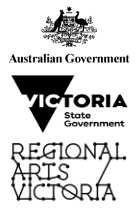 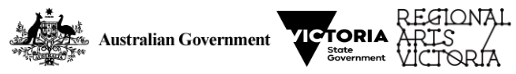 Text Acknowledgement 
[This project] is supported by Regional Arts Victoria and jointly funded by the Victorian Government and Commonwealth Government under the Commonwealth-State Disaster Recovery Funding Arrangements (DRFA).The logos must be used on all public materials relating to your funded project or activity. Its size and placement should be commensurate with the level of support provided.